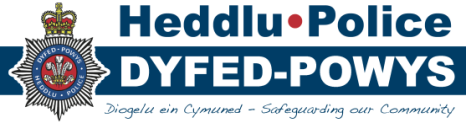 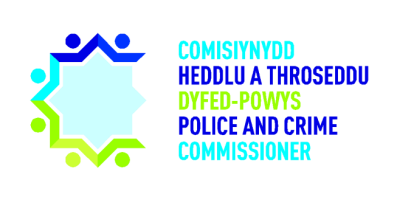 Oherwydd y pandemig Coronafeirws presennol, cynhaliwyd y cyfarfod a oedd i’w gynnal ar 18 Mawrth 2020 yn electronig drwy e-bost.A149 2018/19: Cofnodion y cyfarfod a gynhaliwyd ar 3 Rhagfyr 2019 a Materion yn CodiNododd AK fod y cofnodion yn cyfeirio at JB yn bresennol, mae angen newid hyn i adlewyrchu bod HC yn bresennol (A138).Cam Gweithredu A149: CB i ddiwygio adran A138 yn y cofnodion i adlewyrchu bod HC yn bresennol nid JB.Diweddariad gan CB: CwblhawydPenderfyniad A149: Yn amodol ar unrhyw ddiwygiadau sydd eu hangen, derbyniwyd bod cofnodion y cyfarfod a gynhaliwyd ar 3 Rhagfyr 2019 yn gofnod dilys.Gofynnodd MM ynghylch diweddariad Isadeiledd TGCh yn A143. A yw'n bosibl cael diweddariad ar y cynnydd ar y materion cytundebol a oedd dan sylw? Cam Gweithredu A149: Bod Aelodau’n derbyn diweddariad ar y cynnydd ar y materion cytundebol a oedd dan sylw mewn perthynas â'r Isadeiledd TGCh.A150 2018/2019: Cynllun Archwilio 2020 Drafft Swyddfa Archwilio Cymru (SAC)Nododd MM fod gwall teipio (yn y fersiwn Saesneg) ar dudalen 4 paragraff 5 llinell 3 - dylai ddarllen “of” nid pf.Cam Gweithredu 150: SAC i newid y gwall teipio ar dudalen 4 yng Nghynllun Archwilio 2020 drafft SAC. Argymhelliad gan KC a MM i'r CHTh a’r PG y dylid derbyn y ffi o £79,456 (fel y llynedd). Diweddariad: Diweddariad pellach i bawb ei nodi - mae IFRS 16 bellach wedi'i ohirio yn ffurfiol tan 2021/22A151 2018/2019: Diweddariad AHGTAEMPrif Arolygydd Elaine Bendle: Y diweddariad diweddaraf yw bod yr heddlu wedi cymryd agwedd gydlynol ganolog tuag at Ddatganiad Rheoli’r Heddlu (FMS) eleni. Mae'r Tîm Galw wedi bod yn darparu data galw a chymorth dadansoddol i Benaethiaid Adran ac arweinwyr, gyda chefnogaeth pwynt cyswllt sengl (SPOC) gan y tîm Gwella Busnes i gynghori a chefnogi ar eu cyflwyniadau.Bydd ffurflenni penaethiaid adran yn cael eu hanfon ataf fi er mwyn sicrhau ansawdd i wneud yn siŵr bod yr ysgrifennu'n gyson a bod unrhyw gyd-ddibyniaethau'n cael eu mapio/eu mynegi.Cynhaliwyd Digwyddiad Cynllunio Strategol ar 24 Chwefror, a fynychwyd gan y CHTh i egluro dull eleni a sut y bydd yr FMS yn cael ei ddefnyddio ar gyfer cynllunio ariannol a gwneud penderfyniadau yn y dyfodol.Oherwydd y ffaith bod HDP yn heddlu peilot ar gyfer fframwaith arolygu newydd AHGTAEM PEEL, rydym wedi cytuno i ddarparu drafft anorffenedig o'n cyflwyniad i HMIC ar 18 MAI, cyn dyddiad cau AHGTAEM. Diben hyn yw cefnogi arolygu a gwaith maes.Mae canfyddiadau FMS yn debygol o gael eu cyflwyno yn y Digwyddiad Cynllunio Strategol nesaf ym mis Mai.A152 2018/2019: Adroddiad Sicrwydd Rheoliadau Mewnol Cryno (SICA) ar gyfer 2019/2020Nododd yr aelodau adroddiad SICA ar gyfer 2019/2020.A153 2018/2019: Yr Adroddiad Archwilio Mewnol Blynyddol DrafftDiweddariad TIAA: Ni fydd Adroddiad Archwiliad Mewnol Blynyddol drafft y tro hwn gan fod nifer o archwiliadau yn parhau i fod ar ffurf ddrafft neu heb eu cychwyn.A154 2018/2019: Ystyried y Cynllun Archwilio Mewnol drafftA155 2018/2019: Adroddiadau Archwilio MewnolCyflenwi Rheoli YstadauNododd MM fod rhifo'r dadansoddiad manwl yn anghywir gan fod y rhif 7 yn cael ei ddefnyddio yn lle 6. Mae'r holl rifau dilynol yn anghywir.Cam Gweithredu 155: TIAA i newid y rhifo yn yr archwiliad Cyflenwi Rheoli Ystadau.b) Adroddiad Cydweithredol ar gyfer DyledwyrNododd MM mai DP yw'r arweinydd ar gyfer yr archwiliad hwn a bod sicrwydd sylweddol wedi'i roi ar gyfer DP. Nododd MM ac AK fod ymatebion DP yn briodol.KC: Rwy'n credu ei bod yn arfer da dileu dyledion yn rheolaidd, gellir bob amser eu cynnwys eto. Canlyniad archwilio rhagorol.C) Rheoliadau Lliniarol Rheoli RisgNododd MM ac AK ei bod yn galonogol iawn cael sicrwydd sylweddol heb i unrhyw argymhellion gael eu gwneud.Nododd MM fod adolygiad thematig gan AHGTAEM o un o'r ddwy risg a ystyriwyd yn yr archwiliad hwn ar y gweill. (Mechnïaeth cyn cyhuddo)d) Adolygiad asesu offer gweithredolNododd MM fod hwn yn sicrwydd rhesymol gan fod 4 pwynt gweithredu pwysig a 5 pwynt gweithredu arferol ynghyd â 2 fater gweithredol i'w hystyried. Er bod yr adroddiad yn tynnu sylw at y ffaith bod rheolaethau effeithiol ar waith ar gyfer mwyafrif yr offer gweithredol, mae'r archwiliad wedi tynnu sylw at rai materion sy'n peri pryder. Cyfeirir at y niwed i enw da'r Heddlu ar dudalen 8 ac mae angen gweithredu ar unwaith ar gyfer y materion y cyfeirir atynt yn yr adroddiad.MM - O ran y sylwadau am y golchdy mae angen dwyn dyddiad gweithredu adolygiad cytundebol a pherfformiad 30 Medi 2020 ymlaen. Mae hyn yn berthnasol yn ychwanegol at y gwiriad golchdy 100% y dylid ei gwblhau'n brydlon. Nododd MM hefyd fod oedi hir cyn derbyn ymatebion rheolwyr.e) Adolygiad sicrwydd cydweithredol - CredydwyrNododd MM, fel gydag unrhyw adroddiad cydweithredol, mae'n ymarfer defnyddiol adolygu'r argymhellion sy'n berthnasol i'r heddluoedd eraill. O ran y materion penodol sy'n ymwneud â DP, mae'r camau a gymerwyd a'r hyn a gynigiwyd yn ymdrin â chanfyddiadau'r TIAA. f) Adrodd a Rheoli CwynionNododd MM ei bod yn amlwg bod pwyntiau gweithredu y mae angen mynd i'r afael â hwy ar gyfer asesiad sicrwydd cyfyngedig.Fel y nodwyd yn yr adroddiad amlygodd yr adroddiad AHGTAEM Peel hwn fod y prosesau gweinyddu’n wael.Nododd MM fod angen cynnal yr ymatebion gyda dyddiad gorffen o 31 Mawrth 2020 ac mae'r sylw bod yn rhaid cael hyder yn y system yn hanfodol er mwyn iddo gael ei ddefnyddio yn effeithiol. Nododd AK ynghylch Cwynion. Mae gan Arg 2 ddyddiad gweithredu o 31/01/20 ond nid yw'r unigolyn sy'n gyfrifol am adroddiad ar gael tan 13/03/20. A allwn ni gael diweddariad fel mater o frys?Cam Gweithredu 155: I'r Pwyllgor dderbyn diweddariad mewn perthynas ag Arg 2 â dyddiad gweithredu 31/01/20 ond nad yw'r unigolyn sy'n gyfrifol am yr adroddiad ar gael tan 13/03/20.g) Adolygiad Cydweithredol - prosiect cartref ar-lein unigol (SOH)Nododd MM ei bod yn ymddangos bod y paratoadau ar gyfer DP ar y gweill a'i fod yn hanfodol i sicrhau bod y dadansoddiad buddion manwl yn cael ei gwblhau.Nododd AK ganlyniad cadarnhaol yr archwiliad hwn.h) Adolygiad Sicrwydd Cydweithredol o drefniadau CyflogresNododd MM fod asesiad sylweddol yn galonogol a bod yr ymateb mater gweithredol sengl yn dangos dull ymarferol iawn o gyflawni system ddi-bapur.A156 2018/2019: Cyd-Fframwaith Llywodraethu Corfforaethol Drafft 2020/21Nododd MM fod y tabl cynnwys angen ei newid i nodi newid blwyddyn i 2020/21Cam Gweithredu 156: Mae'r tabl cynnwys yn y Cyd-Fframwaith Llywodraethu Corfforaethol Drafft yn cael ei newid i adlewyrchu’r newid i 2020/21.Diweddariad gan Claire Bryant: Cwblhawyd. A157 2018/2019: Cynllun Ariannol Tymor Canolig 2020/21 – 2025/26 Nododd MM fod hon yn ddogfen gynhwysfawr ddefnyddiol iawn ac er nad yw'r penderfyniad praesept ar gyfer 20/21 yn fater i’r Cyd-bwyllgor Archwilio, mae'r rhagdybiaethau a ddefnyddiwyd ar gyfer blynyddoedd diweddarach y Cynllun Ariannol Tymor Canolig yn gwahodd sylwadau. Mae Adran 13 Cyllido'r Dyfodol yn nodi ansicrwydd setliadau ariannol y dyfodol ond wrth nodi'r rhagdybiaethau, mae'n rhoi arwydd o'r goblygiadau ar gyfer y blynyddoedd i ddod. Wrth adolygu sail y rhagdybiaethau hyn, rwyf o'r farn eu bod yn realistig ar gyfer y cyfraddau chwyddiant a nodir yn Nhabl 16; o ran y lefel praesept arfaethedig o 5% yn fy marn i, mae hyn yn gyson â symudiad y Llywodraeth tuag at osod baich mwy yn lleol; ac ymddengys bod y gostyngiadau mewn costau yn realistig. Y prif bryderon o hyd yw'r Adolygiad Cynhwysfawr o Wariant, er bod plismona'n cael ei drin fel blaenoriaeth uchel, a'r Fformiwla Ariannu, a allai arwain at fwy o bwyslais ar droseddau difrifol.PSA & CC: Mae'r sylwadau'n cael eu nodi a'u gwerthfawrogi - diolch. O ganlyniad i'r sefyllfa bresennol rydym eisoes wedi cael gwybod y bydd yr Adolygiad Cynhwysfawr o Wariant yn cael ei ohirio ac yn amlwg mae etifeddiaeth pecyn cymorth ariannol y llywodraeth a'i effaith ar yr economi bellach yn codi risgiau ariannol ychwanegol ar lefel genedlaethol a lleol.Mae Atodiad E, asesiad risg o gyllidebau perthnasol yn werthusiad defnyddiol iawn sy'n grynodeb defnyddiol iawn o'r pwysau sy'n cael eu hwynebu wrth ddarparu gwasanaeth heddlu i Dyfed Powys.Nododd MM anhawster arall, ond y tu allan i reolaeth DP, sef goblygiadau cost y Mentrau Cyfalaf Cenedlaethol. Mae'n ddefnyddiol bod goblygiadau refeniw buddsoddiad cyfalaf yn cael eu cydnabod gan fod hyn yn aml yn cael ei anwybyddu.CC & PSA: Diolch, mae'r mater hwn yn cael ei gydnabod ac mae lobïo'n parhau ar bob cyfle.Nododd AK fod esboniad y CHTh yn glir ac wedi'i gyflwyno'n ofalus. Mae gen i, fel pawb arall mae’n siŵr, bryder ynghylch newidiadau yng ffocws y llywodraeth a allai ddigwydd yn sgil yr achosion o coronafeirws, a'r effaith y bydd hyn yn ei chael ar gyllid wedi'i gynllunio. Efallai y bydd gallu'r sawl sy’n talu’r Dreth Gyngor yn lleol hefyd yn cael ei gyfaddawdu os bydd newidiadau mawr i gyflogaeth ac incwm. Mae hyn i gyd yn bwrw amheuaeth ar strategaethau ariannol ar gyfer y dyfodol. Yn amlwg, nid ydym yn gwybod pa mor hir y bydd y sefyllfa bresennol yn para a beth fydd yr effaith lawn.Nododd AM fod y Cynllun Ariannol Tymor Canolig yn dibynnu ar gynnydd praesept blynyddol sylweddol a gostyngiad mawr mewn cronfeydd wrth gefn dros gyfnod y cynllun. Roedd hon yn strategaeth tymor canolig dderbyniol pan gafodd y ddogfen ei drafftio gyntaf. Mae fy mhryder nawr yn ymwneud â'r effaith y bydd y coronafeirws yn ei hael ar y ddau gyntaf o’r pedwar risg allweddol a nodir yn Adran 16.10 yr adroddiad, sef Ansefydlogrwydd Ariannol a Risgiau Allanol. A yw newydd-deb y sefyllfa o argyfwng yma yn golygu ei bod yn rhy gynnar i adolygu'r Cynllun Ariannol Tymor Canolig cyfredol ond i gydnabod yn y cynllun y gallai fod angen ei ddiwygio'n sylweddol ymhen blwyddyn neu'n gynt? Neu a yw'n ddoeth diwygio'r cynllun nawr neu ei gymeradwyo ar sail dros dro? Fe fyddwn yn ddiolchgar o gael fy nghynghori ar y mater hwn.CC & PSA: Mae'r arsylwadau'n cael eu nodi a'u croesawu - diolch. Fel yr ydych yn ei amlygu yn hollol gywir, paratowyd a chymeradwywyd y Cynllun Ariannol Tymor Canolig a'r Praesept ar gyfer 20/21 cyn y sefyllfa bresennol. Mae trafodaeth yn digwydd ar lefel genedlaethol a lleol er mwyn ystyried yr amlygiad i risgiau ariannol ar gyfer 20/21 a thu hwnt. Bydd y gofrestr Risg Strategol yn cael ei diweddaru i adlewyrchu'r sefyllfa esblygol hon. Ar hyn o bryd ni fu unrhyw arwydd y bydd effaith niweidiol ar grantiau penodol ar gyfer 20/21 er y bydd y sefyllfa hon yn cael ei monitro'n ofalus yn enwedig o ran Ymgyrch Uplift. Mae deialog adeiladol yn parhau rhwng y Swyddfa Gartref/Y Trysorlys / PACCTS / NPCC Finance a WPFRG. Bydd y Grŵp Cynllun Ariannol Tymor Canolig yn ystyried goblygiadau yn eu cyfarfod nesaf a fydd yn cael eu hadrodd trwy'r Bwrdd Plismona er mwyn i'r Comisiynwyr a'r Prif Gwnstabliaid eu hystyried. Ar hyn o bryd, ystyrir ei bod yn rhy gynnar i adolygu'r Cynllun Ariannol Tymor Canolig.Cam Gweithredu 157: Nododd MM fod gwall talgrynnu yn y rhaglen gyfalaf a nodwyd ar gyfer 2020/21. Mae'r ffigurau cyllid grant a'r grant cyfalaf gyferbyn â'r hyn a ddangosir yn y tabl yn y Strategaeth Rheoli Trysorlys.Penderfyniad 157: Argymell cymeradwyo'r Strategaeth Wrth Gefn i'r PG a'r CHTh.Penderfyniad 157: Argymell cymeradwyo'r Strategaeth Gyfalaf i'r PG a'r CHTh.A158 2018/2019: Strategaeth Rheoli TrysorlysPenderfyniad 158: Argymell cymeradwyo'r Strategaeth Rheoli Trysorlys i'r PG a'r CHTh.A159 2018/2019: Polisïau Cyfrifyddu Drafft ar gyfer Datganiad o Gyfrifon 2019/20A160 2018/2019: Amserlen y Cyfrifon BlynyddolDiweddariad: Mae trafodaethau'n parhau gyda Swyddfa Archwilio Cymru mewn perthynas â'r goblygiadau posibl ar gyfer cynhyrchu ac archwilio'r cyfrifon statudol. Mae Swyddfa Archwilio Cymru mewn deialog gyda Llywodraeth Cymru a disgwylir y bydd llacio ar amserlenni statudol. Rydym yn disgwyl diweddariad ffurfiol gan y SAC a byddwn yn cylchredeg i aelodau’r Cyd-bwyllgor Archwilio maes o law.Nododd MM ddyddiadau cyfarfod yr aelodau 17 Mehefin 2020 a’r Cyd-bwyllgor Archwilio ar 29 Gorffennaf 2020. Mae angen sicrhau y bydd y personau priodol ar gael i lofnodi'r ddogfennaeth ym mis Gorffennaf. A161 2018/2019: Adroddiad Blynyddol Drafft y Cyd-bwyllgor Archwilio ar gyfer 2019/20Nododd MM mai'r bwriad oedd cynnwys ffotograffau newydd ond nid yw hyn yn bosibl gan nad oes cyfarfod wedi digwydd. Mae'r blaenoriaethau ar gyfer y Pwyllgor yn 2020/21 wedi'u nodi yn y Datganiad Llywodraethu Blynyddol ac wedi'u cynnwys yma. AM: Rwy’n hapus â chynnwys Adroddiad Blynyddol drafft y Cyd-bwyllgor Archwilio ac yn meddwl y dylai dwy o’r blaenoriaethau ar gyfer y flwyddyn i ddod ymwneud â: Rheoli Risg, gan ganolbwyntio’n anochel ar effaith coronafeirws ar wahanol agweddau ar weithgareddau, cyllid, cynlluniau a strategaethau’r Heddlu, ac ymdrech i gyfrannu at gynyddu nifer yr Adroddiadau Archwilio Mewnol y dyfernir dosbarthiad o Sicrwydd Sylweddol iddynt. Gellir hwyluso'r cyfraniad hwn trwy ffurfioli cyswllt y Cyd-bwyllgor Archwilio â'r Grŵp Archwilio a Sicrwydd Ansawdd.ME: Hoffwn weld ffocws tebyg yn 2020/21 er mwyn sicrhau bod yr hyn yr ydym wedi'i ystyried, ei argymell a'i oruchwylio yn cael ei wreiddio fel arfer safonol. Wrth i mi ysgrifennu hyn, ni allaf ddechrau rhagweld yr heriau ychwanegol a osodir ar yr heddlu dros y misoedd diwethaf a'r misoedd i ddod ac efallai y dylem ddeall a fydd hyn yn cael effaith ar ein ffocws ar rai materion. KC: Hoffwn weld y pwyllgorau yn blaenoriaethu canolbwyntio ar ennill mwy o sicrwydd trwy lwybrau eraill yn ogystal ag archwilio mewnol.A162 2018/2019: Datganiad Llywodraethu Blynyddol Drafft y Comisiynydd a’r Prif Gwnstabl ar gyfer 2019/20Diweddariad gan KP: Datganiad Llywodraethu Blynyddol wedi’i ddiweddaru gyda diwygiadau.A163 2018/2019: Risgiau Corfforaethol Sylweddol yr HeddluMM: Mae hwn yn adroddiad diweddaru cynhwysfawr wedi'i ategu gan fod y gofrestr risg lawn ar gael er mwyn galluogi asesiad yn erbyn y gwaith archwilio mewnol yn y dyfodol yn benodol. Yn amlwg, mae'r argyfwng pandemig presennol yn cael ei reoli'n effeithiol trwy sefydlu’r Grŵp Aur Coronafeirws. Mae'r adolygiad TIAA y cyfeiriwyd ato uchod yn tynnu sylw at effeithiolrwydd y gwaith ar y gwasanaeth Rheoli Risg. AK: 17 a 18. Adolygiad Risg. Da gweld bod llu o risgiau yn cael eu hadolygu'n gyson a bod y lefelau risg yn cael eu haddasu fel sy'n briodol. Gallai rhai, e.e. 11. Gadael yr UE a 14 symud eto.A164 2018/2019: Risgiau Corfforaethol Sylweddol SCHThA165 2018/2019: Camau Gweithredu cyfarfod y Grŵp Llywodraethu Corfforaethol 27 Chwefror 2020Nododd yr aelodau y camau gweithredu o gyfarfod y Grŵp Llywodraethu Corfforaethol.A166 2018/2019: Diweddariad o gyfarfod y Grŵp Archwilio a Sicrhau AnsawddNododd MM fod angen i’r Cyd-bwyllgor Archwilio benodi aelod ar gyfer y grŵp. Mae AM yn cefnogi'r awgrym y dylai aelod o'r Cyd-bwyllgor Archwilio eistedd ar y Grŵp Archwilio a Sicrwydd Ansawdd er mwyn cynghori a chefnogi'r Grŵp. Cytunodd KC y byddai'n dda cael aelod o’r Cyd-bwyllgor Archwilio yn eistedd ar y Grŵp Archwilio a Sicrwydd Ansawdd.A167 2018/2019: Diweddariadau gan yr AelodauDywedodd MM fod cynhadledd Dydd Gŵyl Dewi ar Blismona Gwledig yn rhagorol.A168 2018/2019: Diweddariad Diwrnod Hyfforddi BlynyddolDiweddariad SCHTh: Mae'r diwrnod Hyfforddi Blynyddol a drefnwyd ar gyfer 30 Ebrill wedi'i ohirio nes yr hysbysir ymhellach. A169 2018/2019: Unrhyw fater arallCod YmddygiadMae'r holl aelodau wedi adolygu a llofnodi'r cod ymddygiad ac mae copïau wedi'u dychwelyd yn electronig i'r SCHTh. AK: Roeddwn yn falch o weld o'r papurau bod Grŵp Aur Coronafeirws wedi'i sefydlu. Bydd ganddo lawer i'w wneud. Rwyf wedi nodi llawer o achosion trwy gydol yr agenda lle bydd yr argyfwng presennol yn effeithio ar waith Heddlu Dyfed Powys.Oherwydd Coronafeirws, efallai y bydd yn ofynnol i aelodau fod yn gaeth i'w cartrefi am beth amser ac rwy'n meddwl tybed a ellir ystyried defnyddio Facetime neu dechnolegau eraill i ddelio ag unrhyw gyfarfodydd yn y dyfodol a allai gael eu heffeithio.Cam Gweithredu 167: SCHTh i archwilio'r opsiynau o gynnal cyfarfodydd yn y dyfodol trwy Skype ac ati pe na bai aelodau'n gallu cyfarfod yn bersonol.Diweddariad: Mae hyn yn parhau - mae opsiynau'n cael eu harchwilio gydag e-bost yn cael ei anfon at yr holl Aelodau yn gofyn am eglurder ynghylch eu cyfleusterau TG/mynediad Skype.Aelodau:Mr Malcolm MacDonald (MM)Mr Martin Evans (ME)Mr Andre Morgan (AM)Mr Alasdair Kenwright (AMSK)Ms Kate Curran (KC)Hefyd yn Bresennol:Mr Mark Collins, Prif Gwnstabl (PG) Mr Dafydd Llywelyn, Comisiynydd yr Heddlu a Throseddu (CHTh)Mrs Beverley Peatling, Prif Swyddog Cyllid (PSC)Mrs Carys Morgans, Pennaeth Staff (PS)Mr Edwin Harries, Cyfarwyddwr Cyllid (CC)Mr Ian Williams, Cyfarwyddwr Cyllid Cynorthwyol (IW)Ms Helen Cargill (TIAA), (HC)Eleanor Bowdler, Swyddfa Archwilio Cymru (EB)Mr Huw Morgans, Ymgynghorydd Rheoli Risg a Pharhad Busnes (HM)Miss Caryl Bond, Swyddog Cefnogi Sicrwydd (CB)Datganiadau o Fuddiant:Dim.CRYNODEB O GAMAU GWEITHREDU CYFARFOD 3 Rhagfyr 2019CRYNODEB O GAMAU GWEITHREDU CYFARFOD 3 Rhagfyr 2019CRYNODEB O GAMAU GWEITHREDU CYFARFOD 3 Rhagfyr 2019Rhif y Cam GweithreduCrynodeb o’r Cam GweithreduCrynodeb o’r Cam GweithreduI’w symud yn ei flaen gan CynnyddA134 2018/19DC i wirio nodiadau ar ganllawiau CIPFA er mwyn sicrhau bod y cylch gorchwyl yn cynnwys y dyddiad cywir mewn perthynas â hyd tymor aelodau.DC i wirio nodiadau ar ganllawiau CIPFA er mwyn sicrhau bod y cylch gorchwyl yn cynnwys y dyddiad cywir mewn perthynas â hyd tymor aelodau.DCCwblhawydA134 2018/19Y tîm Diogelu Pobl Fregus i roi adborth i’r PS mewn perthynas â gwerth Archwilio Mewnol i’r sefydliad.Y tîm Diogelu Pobl Fregus i roi adborth i’r PS mewn perthynas â gwerth Archwilio Mewnol i’r sefydliad.PSCwblhawydA135 2018/19Caryl i wirio pa un ai yw aelodau Pwyllgor wedi’u cynnwys yn y porthol a rhannu manylion mynediad.Caryl i wirio pa un ai yw aelodau Pwyllgor wedi’u cynnwys yn y porthol a rhannu manylion mynediad.CBCwblhawydA136 2018/19Bydd y Prif Arolygydd Elaine Bendall yn mynd ar ôl AHEM mewn perthynas â phresenoldeb Sarah Cooper yn y cyfarfod nesaf.Bydd y Prif Arolygydd Elaine Bendall yn mynd ar ôl AHEM mewn perthynas â phresenoldeb Sarah Cooper yn y cyfarfod nesaf.Yr Arolygydd E BendleCwblhawydA141 2018/19Anfon unrhyw sylwadau eraill ar y ddogfen Polisi Gwrth-dwyll a Llygredd at y PS.Anfon unrhyw sylwadau eraill ar y ddogfen Polisi Gwrth-dwyll a Llygredd at y PS.AelodauCwblhawydA142 2018/19Y Pwyllgor i roi adborth i SCHTh ar amserlen flynyddol y Cyd-bwyllgor Archwilio.Y Pwyllgor i roi adborth i SCHTh ar amserlen flynyddol y Cyd-bwyllgor Archwilio.AelodauCwblhawydCwestiynau gan Aelodau ar A150:PerchennogDiweddariad:MM - Tudalen 8 A yw'r ddogfen cyflawniadau archwilio wedi'i chyhoeddi a'i chytuno? SACDo - fe’i rhoddwyd i Karen Davies ar 16 Mawrth 2020. Ni dderbyniwyd unrhyw sylwadau ac mae cyllid yn gweithio yn ôl hyn.MM - Materion y pandemig. A fydd argaeledd adnoddau staff ar gyfer SAC ac ar gyfer Swyddogion Cyllid yn cael ei fonitro? SAC/ CCSAC: Bydd - cynhelir sesiynau dal i fyny rheolaidd rhwng SAC a chyllid i drafod yr amserlen paratoi cyfrifon ac archwilio, adnoddau a'r ffordd orau o gynnal yr archwiliad.CC: Mae'r sefyllfa hon yn cael ei monitro'n ofalus gyda galwadau deialu dyddiol gydag aelodau allweddol o'r tîm cyllid. Mae gan y tîm cyllid yr holl offer ar gyfer gweithio ystwyth er y cydnabyddir y gallai fod rhai anawsterau wrth i staff geisio cydbwyso eu hymrwymiadau gwaith, teulu, addysgu plant adref ac iechyd.Mae'r PSA a'r CC mewn cysylltiad â'r SAC a threfnwyd galwad ar gyfer yr wythnos sy’n dechrau 5 Ebrill. Mae sgyrsiau cyflym yn parhau mewn perthynas â'r fframwaith a'r gofynion statudol gyda CIPFA yn bwriadu cymeradwyo Cod a fydd yn ceisio ysgafnhau'r baich adrodd ariannol. Unwaith eto, bydd goblygiadau hyn yn cael eu hystyried yn fanwl gyda'r SAC.MM - A oes unrhyw oblygiadau o ohirio etholiadau’r CHTh? A fydd nodyn safonol yn cael ei baratoi ar gyfer holl gyrff yr Heddlu? SAC/ CCNid oes unrhyw oblygiadau i’r archwiliad o ohirio etholiadau’r CHTh.CC: Ynghylch nodyn safonol – awgrymiadau da - byddwn yn ceisio cefnogaeth ar gyfer nodyn safonol yng nghyfarfod nesaf WPRRG / Cyfarwyddwyr Cyllid.MM - A oes unrhyw ddiweddariad ar yr adolygiad Gwerth am Arian a Chydweithrediad?SAC/ PSASAC: Mae'r adroddiad wedi'i gwblhau ac yn wreiddiol roedd i fod i gael ei gyflwyno i'r Bwrdd Rheoli Cydweithrediad (CMB) ar 9 Mawrth 2020 a Grŵp Plismona Cymru Gyfan (AWPG) ar 12 Mawrth 2020. Cafodd cyfarfod y CMB ei ganslo a nododd yr AWPG na ddylid cyflwyno’r adroddiad gerbron yr AWPG nes iddo gael sylw gan y CMB. Rydym yn aros i’r cyfarfodydd hyn gael eu haildrefnu er mwyn cyflwyno'r adroddiad. CC: Mae adroddiad bellach wedi'i gyhoeddi ac wedi'i drafod yn y Bwrdd Plismona. Bydd Bwrdd Cydweithredu Cymru Gyfan yn ystyried hyn yn awr a bydd cynllun gweithredu yn cael ei ddatblygu. Heb os, bydd Grŵp Cyllid ac Adnoddau Heddlu Cymru yn cael y dasg o ystyried a gweithredu agweddau ariannol. Bydd Plismona yng Nghymru (Bwrdd Plismona Cymru Gyfan gynt) hefyd yn adolygu eu trefniadau ar gyfer craffu ar gydweithredu. Y bwriad oedd cyflwyno’r adroddiad yn niwrnod hyfforddi’r Cyd-Bwyllgor Archwilio ond mae hwn bellach wedi'i ohirio. Mae'r PSA bellach wedi egluro y bydd yr adroddiad yn cael ei gyflwyno’n ffurfiol i gyfarfod nesaf y Cyd-bwyllgor Archwilio.MM - Os bydd angen gwneud rhagor o waith ar baratoadau ar gyfer gadael yr UE (tudalen 16) a fydd cost ychwanegol am y gwaith hwn?SACAr hyn o bryd nid ydym yn rhagweld unrhyw waith pellach. Ni fydd unrhyw dâl ychwanegol am y gwaith hwn.MM - Tudalen 6 Newidiadau staff cyllid. A oes unrhyw bryderon?CCMae newidiadau o fewn y tîm wedi sefydlogi ond mae trosiant anochel yn parhau sy'n cael ei reoli'n ofalus. MM - A fydd yr ateb “Botwm Mawr Coch” ar gael, a fydd hyfforddiant priodol wedi'i gwblhau ac a fydd yn effeithiol wrth gynhyrchu'r cyfrifon?CCEr y gwaith a wnaed i ddatblygu defnydd BRB a chysoni sefyllfa 2018/19, gwnaed penderfyniad yng ngoleuni'r sefyllfa bresennol i beidio â defnyddio hyn ar gyfer 2019/20. Bydd defnydd yn cael ei ystyried ymhellach ar gyfer 2020/21. MM - Dyfarniad McCloud (tudalen 7). A yw'r holl wybodaeth berthnasol ar gael ar gyfer datgeliadau IFRS 19?CCGofynnwyd am y data i gyd gan y gweinyddwyr pensiwn ac ni fu unrhyw arwydd na fydd hyn ar gael er bod y sefyllfa'n cael ei monitro yng ngoleuni'r sefyllfa bresennol.AK - Tudalen 7 Risg Archwilio Dyfarniad McCloud IFRS. A all y CC nodi sut rydyn ni'n sefyll ar hyn?CCFel uchod. Mae'r sefyllfa'n debyg i'r llynedd gyda'r prif effaith ar brisiad actiwaraidd rhwymedigaethau. Mae'r gwaith hwn wedi'i gomisiynu ac mae amserlenni'n cael eu monitro.KC: Tudalen 6 - gwall teipio yn newidiadau staff cyllid. A oes siawns Yn sgil Convid-19, a oes siawns y gellid gohirio y newid Botwm Mawr Coch? SACSAC: Wedi nodi’r gwall teipio.CC: Er bod rhywfaint o gynnydd wedi'i wneud o ran y Botwm Mawr Coch, ni fyddwn mewn sefyllfa i ddefnyddio hyn mewn pryd ar gyfer datganiadau blwyddyn ariannol 2019/20. Rydym wedi bod yn blaenoriaethu gwaith Hunanasesu Cod Rheoli Ariannol yn hytrach na’r Botwm Mawr Coch yn 2020. Oherwydd materion adnoddau, byddwn yn cynhyrchu'r datganiadau â llaw o'r system gyllid/taenlenni er y bydd rhai newidiadau o ran adrodd yn gwneud hyn yn haws ar gyfer 19/20.KC: Tudalen 7 - ddim yn siŵr pryd ysgrifennwyd yr adroddiad hwn ond byddwn yn cwestiynu a ddylid adolygu a chynyddu lefel y perthnasedd er mwyn lleihau pwysau ar staff cyllid ac archwilwyr? SACNi fydd unrhyw newid i'r lefelau perthnasedd yr ydym yn gweithio iddynt. Fodd bynnag, mae trafodaethau gyda CIPFA ynghylch newidiadau i'r COD eleni i lacio rhai o'r gofynion ar gyfer y cyfrifon yn 2019-20 o bosibl. Gwneir cyhoeddiadau pellach ar hyn ym mis Ebrill 2020.Cwestiynau gan Aelodau ar A154:PerchennogDiweddariad:MM - Tudalen 7 O dan y Gweithlu dangosir yr archwiliad fel strategaeth Llesiant. Mae'r manylion ar dudalen 15 yn nodi y dylid newid hyn i Gynllunio'r Gweithlu. Diwygiwch fel y bo'n briodol os gwelwch yn dda.TIAADiwygiwydMM - Ar dudalennau 14 ac 16 nodir bod archwiliad y Rhaglen Gyfalaf bob yn ail flwyddyn ond mae rhaglen y flwyddyn ganlynol yn dangos dyraniadau amser archwilio yn ystod y ddwy flynedd. TIAADiwygiwydAK - A fydd coronafeirws yn effeithio ar arwyddocâd cymharol amrywiol feysydd gwaith? A ddylem ni gynnwys rhywfaint o hyblygrwydd?TIAAMae'n debygol y bydd risgiau a blaenoriaethau'n newid o ganlyniad i coronafeirws. Er enghraifft, efallai y bydd staff yn ymgymryd â rolau na fyddent fel arfer yn ymwneud â hwy yn sgil salwch staff, mwy o weithio gartref, mwy o risg o dwyll, a bydd pob un ohonynt o bosibl yn effeithio ar yr amgylchedd rheoli.Argymhellir bod y cynllun yn cael ei adolygu i ystyried a ddylid disodli archwiliadau ag eraill sy'n ystyried y meysydd risg hyn. KC: eitem 7 - tudalen 2 Paragraff 1af - mae brawddeg yn cael ei hailadrodd (fersiwn Saesneg), 6 llinell i lawr, yna eto llinell 13. TIAADiwygiwydKC: Tudalen 2 - mae'n nodi bod y diwrnodau'n sefydlog mewn contract, ble mae hyn yn ein gadael gyda'r pandemig a'r siawns efallai na fydd gan TIAA a staff mewnol yr adnoddau i wneud yr holl archwiliadau yn y cynllun? TIAAYn hanesyddol mae biliau wedi bod ar sail cwblhau adroddiadau drafft. Os na chwblheir y gwaith, ni fydd bil amdano.Os oes angen gwaith ychwanegol rydym naill ai'n tynnu archwiliadau o'r cynllun neu'n codi tâl am y diwrnodau ychwanegol ar y gyfradd ddyddiol safonol.Fel y mae, mae gennym ddigon o adnoddau i gyflawni'r cynllun ac fel y nodir yn yr atodiadau uchod, rydym yn gweithio gyda'n cleientiaid i ddechrau'r gwaith archwilio ar gyfer 2020/21 trwy nodi meysydd lle gellir cwblhau'r archwiliadau o bell neu lle gallwn gynnal cyfran o’r gwaith, gan ganolbwyntio ar feysydd dan gyfarwyddyd/llywodraethu, a chan gwblhau cymaint â phosibl oddi ar y safle gyda'r bwriad o gyhoeddi barn ddangosol yn amodol ar gwblhau'r profion ar ôl i'r cyfnod cloi ddod i ben. Mae'n bwysig bod ystyriaeth hefyd i allu'r Heddlu i ddelio ag archwiliadau yn ystod y cyfnod hwn ac yn dilyn hynny pan fydd yn debygol y bydd ôl-groniadau o ran gwyliau ac oedi yn yr archwiliadau cyfrifon ariannol a fydd yn cael sgil-effaith ar yr amserlen archwilio.KC: tudalen 4 - Covid-19/parhad busnes i'w ychwanegu at y risgiau? TIAAYchwanegwydKC: Tudalen 11 - bydd yn ddiddorol gweld cwmpas llawn yr archwiliad defnydd tanwydd a pha ganlyniadau a ddisgwylir o'r archwiliad, oherwydd y gwahaniaethau yn naearyddiaeth yr heddluoedd.TIAAMae'r cwmpas yn cael ei drafod ar hyn o bryd gyda Gwent a De Cymru. Gofynnwyd i ni edrych ar sut mae trefniadau'n wahanol rhwng yr Heddluoedd, y dadansoddiad o gostau a sut mae hyn yn cael ei ddehongli a'i ddefnyddio i lywio sut mae cerbydau'n cael eu defnyddio. Mae'r ddau heddlu eisiau i ni edrych ar optimeiddio tanwydd a hefyd effaith cynnig tanwydd am ddim BP ac a fyddai hyn yn cael effaith ar ail-lenwi â thanwydd pan fydd y cynnig ar ben gan fod prisiau tanwydd BP yn uwch yn gyffredinol ac mae swyddogion fel arfer yn cael eu hannog i ail-lenwi tanwydd yn Tesco/Asda lle mae tanwydd yn rhatach.Nid ydym wedi cael cyfle i drafod y cwmpas archwilio a gynlluniwyd gyda Heddlu Dyfed Powys (roeddem wedi ceisio trefnu diwrnod cynllunio ar 7 Ebrill ond heb lwyddiant) ac yn amlwg byddwn yn ystyried safbwyntiau lleol o fewn y cwmpas a gynlluniwyd.ME: Hoffwn gael eglurhad ar sut y mae Dadansoddiad Risg GUARD yn cael ei lunio (tudalen 4 o'r Ddogfen Strategaeth Archwilio). A all y Pwyllgor ailddosbarthu eitem, ac a yw'r dadansoddiad a ddarperir yn dylanwadu ar ba faterion sy'n cael eu dewis i'w harchwilio?TIAACwestiynau gan Aelodau ar A150 (a):PerchennogDiweddariad:MM - A oes adolygiad o argymhellion y corff arall wedi digwydd, e.e. a oes gweithdrefnau ar waith i sicrhau bod peirianwyr nwy sy'n gweithio ar safle'r heddlu wedi'u cofrestru ar y Gofrestr Diogelwch Nwy. KC: Mae pwynt Malcom ynghylch diogelwch nwy yn un da ac mae angen ystyried yr un peth ar gyfer pob contractwr sy'n gwneud gwaith mewn perthynas â Iechyd a Diogelwch. Er enghraifft, mae'n arfer gorau bellach i gontractwyr fod wedi’u hachredu i osod drysau tân yn fewnol. HTMae pob cyflenwr wedi'i achredu'n addas ar gyfer Nwy a chwmpas technegol neu statudol arall y gwaith. Mae hyn yn rhan o brosesau caffael a phenodi cyflenwyr o fewn HDP ar gyfer gwasanaethau o'r fath.MM - A oes unrhyw ddefnydd wedi'i wneud o Lawlyfr Rheoli Contractau De Cymru? HTDim hyd yma, fe'i derbyniwyd ac mae'r egwyddorion yn cael eu hystyried i’w defnyddio ar gyfer perthnasoedd caffael parhaus. Mae'n sicr yn darparu arfer gorau ar gyfer rheoli perthnasoedd partner-cyflenwr parhaus a bydd yn cael ei flaenoriaethu yn ystod y misoedd nesaf.AK - Arg. 7. A yw'r contract ynni wedi'i lofnodi?HTMae'r gwasanaethau ynni a ddarperir gan EDF a Corona wedi'u caffael trwy fframweithiau cenedlaethol mewn cynghrair gyda heddluoedd a chyrff cyhoeddus eraill Cymru. Nid oedd y dogfennau cytundeb ffurfiol Gwasanaethau Caffael Cenedlaethol Cymru a Gwasanaethau Masnachol y Goron ar gael i'w cyhoeddi yn ystod yr archwiliad ond maent ar waith ar ffurf electronig. Mae Caffael yn gweithio gyda'r SCHTh i gytuno ar y llwybr caffael nesaf ar gyfer caffael Cyfleustodau.Cwestiynau gan Aelodau ar A150 (b):PerchennogDiweddariad:MM - System electronig newydd i fod i gael ei gweithredu'n llawn erbyn Ionawr 2020. A gyflawnwyd hyn?IWDim eto. Mae Canolfan Gyfathrebu’r Heddlu a’r gwasanaeth Datgelu yn parhau i ddefnyddio dogfennaeth bapur. BSU sy'n gyfrifol am y mudo. Y dyddiad disgwyliedig oedd 31 Mawrth ond nawr 30 Awst 2020.MM - Cynnydd Sylweddol yn yr hen ddyledion. A yw hyn yn cael ei fonitro? IWO edrych ar y sefyllfa ar 31 Mawrth o’r naill flwyddyn i’r llall, mae’r cynnydd yn parhau. Mae hyn yn rhannol oherwydd casglu incwm rhent (mastiau telathrebu) a hefyd oherwydd amseriad anfonebau gwerth uwch i gyrff cyhoeddus eraill. Mae newid yn y cyfrifoldeb am reoli credyd yn ôl i BSU o’r adran gyfreithiol wedi'i drafod ond heb ei weithredu. Yn ogystal, cynigiwyd cyfarfod gweithgor/adolygu “Cyfalaf gweithio” rhwng Cyllid a BSU ym mis Chwefror. Mae'r gweithredu yma wedi'i ohirio ond bydd yn cychwyn ar y cyfle cyntaf ym mis Mai neu fis Mehefin. Byddai'r grŵp hwn yn gyfrifol am adolygu, adrodd ac uwchgyfeirio dyledion (ac eraill) yn fwy ffurfiol.Cwestiynau gan Aelodau ar A150 (d):PerchennogDiweddariad:MM - A oes angen nodi cymorth wrth gefn i'r swyddog IS & T gan y gallai fod yn bosibl i eraill ddarparu'r gefnogaeth dechnegol briodol ond a ddylai fod swyddog dynodedig i fod y person cymorth wrth gefn? Mark Jones/ Hywel Lloyd Rydym yn y broses o neilltuo cysylltiadau cynradd ac eilaidd ar gyfer pob un o'n cymwysiadau datblygedig mewnol a bydd system gweinyddu PAVA/Taser yn rhan o hyn. Fel y nodwyd eisoes, fodd bynnag, gallai'r cymhwysiad penodol hwn gael ei gefnogi gan unrhyw aelod o'r tîm datblygu gan ei fod yn defnyddio stac technoleg sy'n gyfarwydd i bawb.MM - O ran y materion effeithiolrwydd gweithredol, a ddylid cael amserlen weithredu a cholofn swyddfa sy’n gyfrifol i alluogi monitro i ddigwydd. TIAANa. Mae'r rhain yn awgrymiadau arfer gorau i'w hystyried gan reolwyr nad ydynt yn cael eu dilyn gan TIAA.AK - Offer Gweithredol. Gweler SICA hefyd. Pryder y dylai swyddogion bob amser sylweddoli bod PAVA a gynnau taser yn arfau a bod yn rhaid rheoli a chofnodi defnydd yn drylwyr. Arg 7. Mae colli 400 o flancedi yn annerbyniol. A ddylid adolygu'r contract gyda chyflenwr y gwasanaeth? Mae 30/09/20 yn amser hir i ffwrdd ar gyfer dyddiad gweithredu. CCCytuno. Roedd hyn yn siomedig. O ran PAVA a Taser, cyhoeddwyd bwletin yn atgoffa goruchwylwyr a swyddogion o'u cyfrifoldebau. Ynghyd ag archwiliadau ychwanegol, byddem yn disgwyl y byddai hyn yn mynd i’r afael â'r argymhellion. O ran y golchdy, mae Ystadau a Arweinydd Dalfeydd yn bwrw ymlaen â hyn. Mae angen casglu tystiolaeth a chadarnhau'r honiadau a wnaed gan y DEO yn Sir Benfro er mwyn gallu mynd i'r afael â hyn gyda'r contractwr. Mae hyn yn cael sylw, ond disgwylir iddo gymryd peth amser i'w ddatrys yn llawn.KC: Rwy'n credu mai dim ond sicrwydd rhesymol oedd hyn gyda nifer y pwyntiau gweithredu yn codi o'r archwiliad. A allwn sicrhau, lle mae bwletinau wedi'u rhoi i swyddogion, bod y mater hwn yn cael ei adolygu ymhen ychydig fisoedd i sicrhau bod y pethau hyn yn cael eu gwneud mewn gwirionedd? Byddwn yn awyddus i weld argymhelliad 9 yn cael ei ymchwilio ymhellach gan nad yw prynu eitemau newydd yn lle glanhau yn gyfeillgar iawn i'r amgylchedd.CCCytuno. Mae'r bwletin yn cael ei ategu gan wiriadau ac archwiliadau goruchwyliol fel mesurau atodol. O ran argymhelliad 9 - mae hyn yn cael ei adolygu.Cwestiynau gan Aelodau ar A150 (g):PerchennogDiweddariad:A fydd argyfwng y pandemig yn effeithio ar y dyddiad gweithredu ar gyfer y gwahanol gyfnodau?Marie Mcavoy Bydd. Effeithiwyd ar weithrediad y gwahanol gyfnodau. Roedd Heddlu Dyfed Powys i fod i fynd yn fyw ar 15 Ebrill ond mae newidiadau wedi’u hatal am y tro o fewn yr heddlu ac felly mae Cartref Ar-lein Unigol, ynghyd â phrosiectau eraill, wedi’i ohirio nes y rhoddir rhybudd pellach. Fodd bynnag, dylid nodi, cyhyd â bod adnoddau'n caniatáu, y bydd tîm y prosiect yn parhau i symud ymlaen gyda holl dasgau SOH y tu ôl i'r llenni er mwyn sicrhau bod yr heddlu yn barod pan ddaw COVID-19 i ben.A yw argaeledd cynnwys Cymraeg yn dal i fod yn risg?Marie Mcavoy Hyd yma ni ddarparwyd unrhyw gynnwys Cymraeg i unrhyw un o heddluoedd Cymru i'w adolygu. Mae hyn yn parhau i fod yn risg mewn perthynas â’r prosiect ond yn risg is ar hyn o bryd i Heddlu Dyfed Powys gan ein bod wedi gohirio mynd yn fyw.Cwestiynau gan Aelodau ar A157:PerchennogDiweddariad:MM: O ran y Strategaeth Gyfalaf mae gen i un cwestiwn ynglŷn â 7. Gwaredu asedau. Mae hyn yn awgrymu y bydd gwerthiannau pellach yn digwydd ond a roddwyd ystyriaeth i hyn yn llinell ariannu Derbyniadau Cyfalaf.CC/ PSAMae'r rhaglen gyfalaf yn cynnwys rhagdybiaethau mewn perthynas â gwerth ac amseriad yr elw sy'n deillio o werthu, er y bydd hyn yn destun adolygiad parhaus. AM: Mae fy mhryder nawr yn ymwneud â'r effaith y bydd y coronafeirws yn ei chael ar y ddau gyntaf o’r pedwar risg allweddol a nodir yn Adran 16.10 yr adroddiad, sef Ansefydlogrwydd Ariannol a Risgiau Allanol. A yw newydd-deb y sefyllfa o argyfwng yma yn golygu ei bod yn rhy gynnar i adolygu'r Cynllun Ariannol Tymor Canolig cyfredol ond i gydnabod yn y cynllun y gallai fod angen ei ddiwygio'n sylweddol ymhen blwyddyn neu'n gynt? Neu a yw'n ddoeth diwygio'r cynllun nawr neu ei gymeradwyo ar sail dros dro? Fe fyddwn yn ddiolchgar o gael fy nghynghori ar y mater hwn.CC/ PSAFel yr amlinellwyd uchod, ystyrir ei bod yn rhy gynnar i ddiwygio'r Cynllun Ariannol Tymor Canolig neu'r strategaethau. O ystyried y sefyllfa sy’n newid yn gyflym, bydd yr holl benderfyniadau cysylltiedig yn cael eu hystyried yn llawn a'u gwneud yng nghyd-destun y sefyllfa bresennol.ME: MTFP - para 3.5 & 4.7.5 a yw sicrwydd BREXIT wedi newid graddfa neu amserlen yr effeithiau y rhagwelir y bydd y broses hon yn eu cyflwyno? Nid yw'r mater wedi'i restru fel gofyniad Blaenoriaeth neu Gyllideb 2020/21 ym mharagraff 11 ond amlygir ef eto yn 15.4 fel un anfesuradwy - onid oes man cychwyn cytunedig yn genedlaethol o ran yr hyn y byddai'n ddoeth ei ystyried fel y senarios gorau a gwaethaf?CC/ PSARwy’n credu fod risgiau sy'n gysylltiedig ag effaith weithredol gadael yr UE, er enghraifft protestio torfol ac ati wedi cael eu gohirio i raddau helaeth os na chawsant eu hosgoi gan ganlyniad yr etholiad ac mae'r amserlenni wedi'u hymestyn tan ddiwedd y flwyddyn gyfredol mewn perthynas ag union effeithiau masnachu, ac ati. Rwy’n credu mai'r effaith fwyaf ar gronfeydd wrth gefn fyddai effaith weithredol ymateb i brotestio torfol. Yn yr un modd, nid yw'r goblygiadau ariannol ar brisiau nwyddau a gwasanaethau i'w gweld eto ac mae'r sefyllfa bresennol wedi goddiweddyd hynny rhywfaint. Mae deialog yn parhau ar lefel genedlaethol, ranbarthol a lleol ar hyn. Megis dechrau y mae’r trafodaethau ar gysylltiadau masnachu yn y dyfodol ac felly mae'n anodd eu hasesu ar hyn o bryd. Gweler hefyd isod.ME: Yn ychwanegol, yn y gofrestr risg mae ansicrwydd BREXIT yn cael ei sgorio fel 6 i lawr o 10 (cyf 11/18/01) felly mae hyn yn awgrymu, ynghyd â pheidio â bod yn fater Blaenoriaethol, bod y mater yn fesuradwy ac nid yn arbennig o drwm o ran effaith? A yw'r pwyllgor yn teimlo bod y pwyntiau naratif yn darparu sefyllfa glir?CC/ PSACroesewir yr arsylw a'r cwestiwn ac mae'n awgrymu efallai bod anghysondeb yn y naratif yn y Cynllun Ariannol Tymor Canolig ac yn y gofrestr risg. Byddwn yn awgrymu cam gweithredu i PSA/CC i gysylltu ag arweinydd y broses o adael yr UE a'r Pennaeth Caffael i adolygu'r sefyllfa bresennol. Fodd bynnag, byddwn yn awgrymu bod y Cynllun Ariannol Tymor Canolig yn aros fel ag y mae.KC: Dim ond ymholiad ar dudalen 39 ble mae'n nodi y bydd yr heddlu'n colli un rôl cyfrifydd fel rhan o'i gynllun effeithlonrwydd, ond roedd pryderon ynghylch adnoddau staff cyllid yng nghynllun SAC? Rwy'n cymeradwyo'r cynllun, y cronfeydd wrth gefn a'r strategaeth gyfalaf.CC/ PSADiolch am eich ymholiad. Ailstrwythurwyd y tîm Cyllid Corfforaethol yn 2018/19, gan sefydlu adnoddau ychwanegol ac mae wedi cael ei adolygu yn y cyfamser. Mae cyllid ar gyfer y swydd wedi'i glustnodi tuag at swyddog budd-daliadau a oedd yn un o'r bylchau allweddol mewn perthynas â meysydd i’w datblygu HMIC. Cwestiynau gan Aelodau ar A158:PerchennogDiweddariad:MM: A yw hi’n bryd adnewyddu’r trefniadau cytundebol gydag Arlingclose Cyfyngedig?CC/ PSAYdy, rhoddwyd estyniad tan fis Gorffennaf 2020. Cynlluniwyd ymarfer caffael ond mae'r sefyllfa bellach yn cael ei hystyried yng ngoleuni'r sefyllfa Coronafeirws bresennol. Bydd angen trafodaethau pellach ac rwy’n awgrymu bod Cadeirydd y Cyd-bwyllgor Archwilio yn cymryd rhan i lywio ystyriaethau.ME: Argymhellir ei gymeradwyo ond gyda chwestiwn a oes angen adolygiad canol tymor o ystyried digwyddiadau ariannol diweddar a newidiadau yn y gyfradd sylfaenol? CC/ PSANodwyd a chytunwyd.Cwestiynau gan Aelodau ar A159:PerchennogDiweddariad:MM: Tudalen 6 Rwy'n credu bod angen symud pennawd “Amortisation of Intangible fixed assets attributable to the service” i fod uwchben y pwynt blaenorol sy’n dechrau Intangible Assets. Os felly, mae angen pennawd newydd tebyg i “Accounting for annual contribution from revenue”.CC/ PSANodwyd a chytunwydME: Tudalen 7 trefniadau cydweithredol. Rwy’n awgrymu fod y gair ‘new’ yn cael ei ddileu gan nad yw bellach yn newydd. Rwy’n awgrymu newid i: “The CIPFA guidance on Accounting for Collaboration requires the Commissioner (etc)”CC/ PSANodwyd a chytunwydCwestiynau gan Aelodau ar A160:PerchennogDiweddariad:KC: eitem 14 - yn hapus gyda'r amserlen, byddai'n dda cael rhywfaint o adborth gan EH os yw hyn yn dal i fod yn bosibl?CCGweler yr ymateb i A150 uchod - mae'r sefyllfa'n cael ei monitro'n ddyddiol ond ar 2 Ebrill rydym yn dal i weithio yn ôl yr amserlen er yn nodi bod y dyddiadau wedi'u hymestyn gan Heddlu De Cymru ar gyfer dychwelyd y sefyllfa ariannol gydweithredol. Cyfarfod pellach gyda SAC y prynhawn yma 8.4.20 i drafod.Cwestiynau gan Aelodau ar A161:PerchennogDiweddariad:KC: Hapus ag adroddiad blynyddol y Cyd-bwyllgor Archwilio, er ei fod yn cyfeirio at y diwrnod hyfforddi ar y cyd ym mis Ebrill sydd wedi'i ohirio rwy’n meddwl?CBDiwygiwyd Adroddiad Blynyddol y Cyd-bwyllgor Archwilio.Cwestiynau gan Aelodau ar A162:PerchennogDiweddariad:MM: Mae angen dull cyson o gyfeirio at ‘force’ neu ‘Force’ yn y testun.KPWedi gwneudNewidiadau teipio wedi'u nodi/ ymholiadau wedi'u gweld (yn y fersiwn Saesneg)Adran A llinell olaf newid ‘bene’ i ‘been’Adran C brawddeg olaf ond un, a ddylid ychwanegu’r gair ‘Violence’ ddwywaithAdran D para 6 angen dileu ‘r’ o ‘Officer’ Adran f para 4 Angen i ‘Feb’ fod yn ‘February’Review of effectiveness para 3 202, dylai fod yn 2020KPWedi gwneudMM: Rwy’n cytuno gyda'r pwyntiau gweithredu gorffenedig. Rwy’n awgrymu adran arall cyn y camau gweithredu sy'n dal ar y gweill yn nodi'n gryno y camau hynny sydd wedi'u cwblhau. KPWedi gwneudMM: Mae angen crynhoi'r manylion yn y blychau prosesau Camau Gweithredu er mwyn dangos pwyntiau allweddol KPWedi gwneudMM: Yn adran G a ddylid cyfeirio at weithgareddau SAC a AHGTAEM mewn perthynas ag arferion da. Y Cyd-bwyllgor Archwilio yn derbyn adroddiadau a diweddariadau SAC ynghylch AHGTAEM?KPWedi gwneudCwestiynau gan Aelodau ar A164:PerchennogDiweddariad:MM: Byddai'n ddefnyddiol pe bai modd llunio’r adroddiad diweddaru yn yr un fformat â'r adroddiad diweddaru ar gyfer yr Heddlu.CGDefnyddir fformat yr Heddlu ar gyfer pob adroddiad o hyn ymlaenMM: Byddai diweddariad ar y cynnydd sy'n cael ei wneud ar y trafodaethau contract o dan SCHTh 04-19 yn ddefnyddiol gan fod y risg bellach wedi'i chofnodi’n goch. CGGweler isod y diweddariad gan y CC:01/04/2020 Cynhaliwyd trafodaeth i egluro yn dilyn cyfweliad ar 30.3.2020 gyda'r Darparwr. Dyfarnwyd y contract a derbyniwyd hynny, gyda chafeatau ynghylch cyflenwi ar gyfer elfennau CJ o’r fanyleb. Gwaith papur ffurfiol i’w gynhyrchu. Mae'r contract yn cychwyn 1.5.2020. Risg lliniarol wedi gostwng i 3.MM: Dylid ystyried cael adroddiad diweddaru i bob cyfarfod Cyd-bwyllgor Archwilio gan fod nifer o gamau gweithredu allweddol i ddigwydd erbyn Mawrth 2020. CGGellir darparu adroddiad ymhob cyfarfod, yn ôl y gofyn.Cwestiynau gan Aelodau ar A166:PerchennogDiweddariad:MM; nododd bod angen dull cyson o gyfeirio at ‘force’ neu ‘Force’ yn y testun.PSDiwygiwyd fel yr awgrymwyd.ME: Hoffwn ddeall yr ymrwymiad sy’n ofynnol yn y rôl hon er mwyn gweld a allaf i  gynorthwyo.PSBydd y cyfarfod yn cael ei gynnal unwaith y chwarter am oddeutu 2 awr. Bydd papurau'n cael eu cylchredeg ymlaen llaw. Y syniad tu ôl gwahodd aelod o’r Cyd-bwyllgor Archwilio i fod yn bresennol yw er mwyn iddynt allu rhoi sicrwydd (neu fel arall) i aelodau eraill ar brosesau sy'n cael eu rhoi ar waith i sicrhau bod argymhellion TIAA yn cael eu hystyried a'u symud ymlaen mewn modd amserol.PENDERFYNIADAU SY’N DEILLIO O GYFARFOD 18 Mawrth 2020PENDERFYNIADAU SY’N DEILLIO O GYFARFOD 18 Mawrth 2020PENDERFYNIADAU SY’N DEILLIO O GYFARFOD 18 Mawrth 2020Rhif y PenderfyniadCrynodeb o'r PenderfyniadCynnyddD149:Yn amodol ar unrhyw ddiwygiadau sydd eu hangen, derbyniwyd bod cofnodion y cyfarfod a gynhaliwyd ar 3 Rhagfyr 2019 yn gofnod dilys.CwblhawydD157Argymell cymeradwyo'r Strategaeth Wrth Gefn i'r PG a'r CHTh.CwblhawydD157Argymell cymeradwyo'r Strategaeth Gyfalaf i'r PG a'r CHTh.CwblhawydD158Argymell cymeradwyo'r Strategaeth Rheoli Trysorlys i'r PG a'r CHTh.CwblhawydCRYNODEB O’R CAMAU GWEITHREDU SY’N DEILLIO O GYFARFOD AR (18 Mawrth 2020)CRYNODEB O’R CAMAU GWEITHREDU SY’N DEILLIO O GYFARFOD AR (18 Mawrth 2020)CRYNODEB O’R CAMAU GWEITHREDU SY’N DEILLIO O GYFARFOD AR (18 Mawrth 2020)Rhif y Cam GweithreduCrynodebCrynodebI’w ddatblygu ganCynnyddA149Bod Aelodau’n derbyn diweddariad ar y cynnydd ar y materion cytundebol a oedd dan sylw mewn perthynas â'r Isadeiledd TGCh.Bod Aelodau’n derbyn diweddariad ar y cynnydd ar y materion cytundebol a oedd dan sylw mewn perthynas â'r Isadeiledd TGCh.Mark HallCwblhawydA149CB i ddiwygio adran A138 yn y cofnodion i adlewyrchu mai  HC oedd yn bresennol nid JB.CB i ddiwygio adran A138 yn y cofnodion i adlewyrchu mai  HC oedd yn bresennol nid JB.CBCwblhawydA150SAC i newid y gwall teipio ar dudalen 4 yng Nghynllun Archwilio 2020 drafft SAC.SAC i newid y gwall teipio ar dudalen 4 yng Nghynllun Archwilio 2020 drafft SAC.SACCwblhawydA155TIAA i newid y rhifo yn yr archwiliad Cyflenwi Rheoli Ystadau.TIAA i newid y rhifo yn yr archwiliad Cyflenwi Rheoli Ystadau.TIAACwblhawydA155I'r Pwyllgor dderbyn diweddariad mewn perthynas ag Arg 2 â dyddiad gweithredu 31/01/20 ond nad yw'r unigolyn sy'n gyfrifol am yr adroddiad ar gael tan 13/03/20.I'r Pwyllgor dderbyn diweddariad mewn perthynas ag Arg 2 â dyddiad gweithredu 31/01/20 ond nad yw'r unigolyn sy'n gyfrifol am yr adroddiad ar gael tan 13/03/20.Adnoddau DynolCwblhawydA156:Y tabl cynnwys yn y Fframwaith Cyd-lywodraethu Corfforaethol Drafft yn cael ei newid i adlewyrchu’r newid i 2020/21.Y tabl cynnwys yn y Fframwaith Cyd-lywodraethu Corfforaethol Drafft yn cael ei newid i adlewyrchu’r newid i 2020/21.Claire BryantCwblhawydA157Nododd MM fod gwall talgrynnu yn y rhaglen gyfalaf a nodwyd ar gyfer 2020/21. Mae'r ffigurau cyllid grant a'r grant cyfalaf gyferbyn â'r hyn a ddangosir yn y tabl yn y Strategaeth Rheoli Trysorlys.Nododd MM fod gwall talgrynnu yn y rhaglen gyfalaf a nodwyd ar gyfer 2020/21. Mae'r ffigurau cyllid grant a'r grant cyfalaf gyferbyn â'r hyn a ddangosir yn y tabl yn y Strategaeth Rheoli Trysorlys.CyllidCwblhawydA167SCHTh i archwilio'r opsiynau o gynnal cyfarfodydd yn y dyfodol trwy Skype ac ati pe na bai aelodau'n gallu cyfarfod yn bersonol.SCHTh i archwilio'r opsiynau o gynnal cyfarfodydd yn y dyfodol trwy Skype ac ati pe na bai aelodau'n gallu cyfarfod yn bersonol.SCHThCwblhawydCRYNODEB O’R CAMAU GWEITHREDU SY’N WEDDILL O’R CYFARFODYDD BLAENOROLCRYNODEB O’R CAMAU GWEITHREDU SY’N WEDDILL O’R CYFARFODYDD BLAENOROLCRYNODEB O’R CAMAU GWEITHREDU SY’N WEDDILL O’R CYFARFODYDD BLAENOROLRhif y Cam GweithreduCrynodebI’w ddatblygu ganA97 2017/18PS i ystyried lle mae'r ymddiriedolaeth yn eistedd yn gyfreithiol o ran ei gysylltiad â SCHTh.SCHThDogfennau a ddosbarthwyd i'r Aelodau ers 18 Mawrth 2020Dogfennau a ddosbarthwyd i'r Aelodau ers 18 Mawrth 2020Enw’r ddogfenDyddiad y’i rhannwydLlythyr Diweddaru Cynllun Archwilio Covid1930/04/2020Paratoi a Chyhoeddi Cyfrifon Ariannol Statudol ar gyfer 2019-20 - llythyr dyddiad cau Cyfrifon SAC01/05/2020Llythyr diweddaru Cynllun Archwilio SAC - Richard Harries06/05/2020Arloesedd ar Waith - nodyn briffio TIAA11/05/2020Archwilio Cymru - Llythyr at Brif Weithredwyr 11/05/2020Adroddiad blynyddol y  Cyd-bwyllgor Archwilio01/06/2020